AGENDA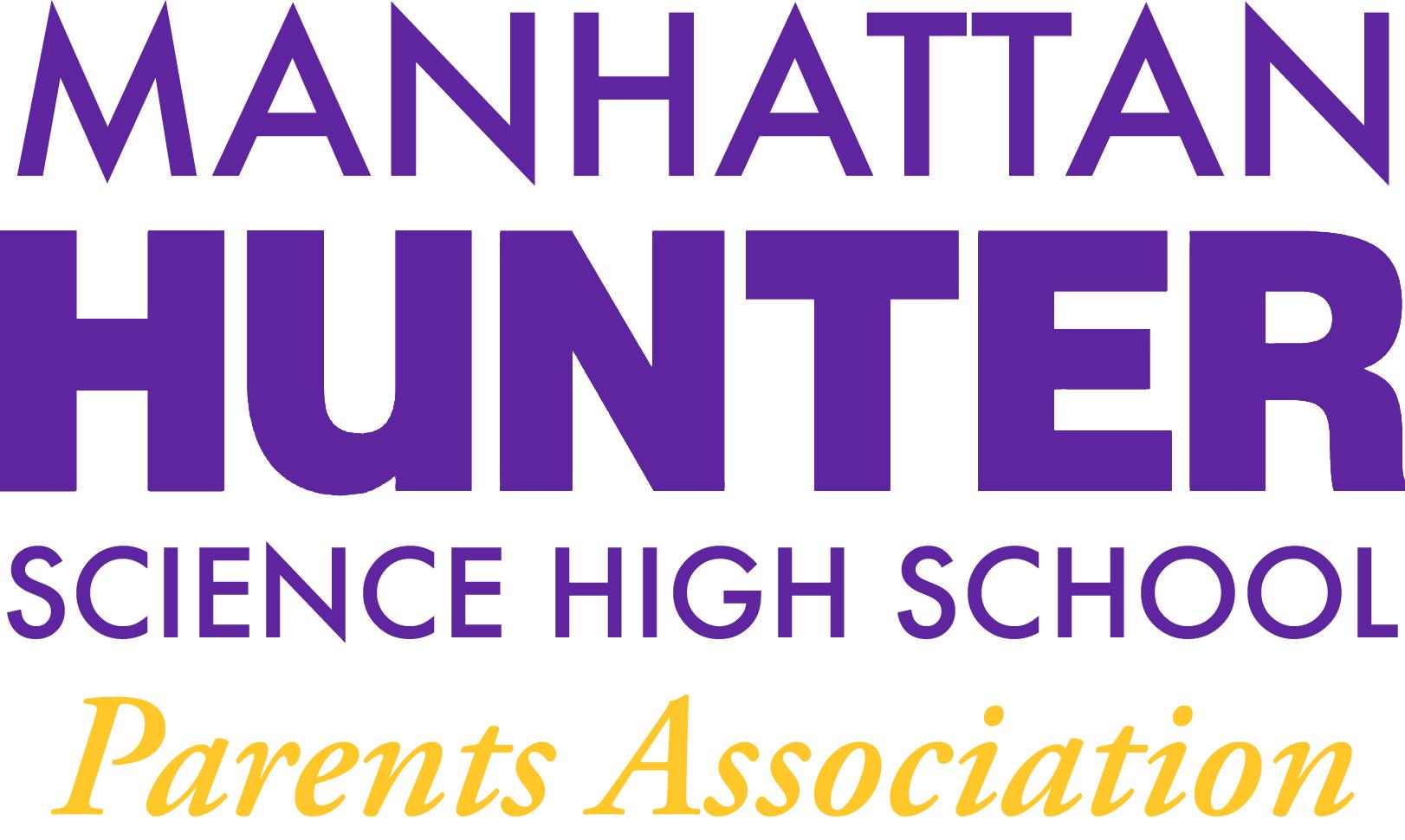 Manhattan Hunter Science High School Parents Association General Membership MeetingTuesday, October 19, 20215:30-6:30pm (Via Zoom)Meeting call to OrderApproval September MinutesOctober Expenses and Financials Review2021-2022 ElectionSLT Parent PositionKristen BergerPA Co-Secretary and Co-TreasurerLisa Byala and Rachel SpiersPA AnnouncementsDo you want to be a Co-member of the PA?Botany Club Update, Amazon Smile and Monthly GivingUniform Page and Uniform Exchange VolunteersDecorations Committee VolunteersCollege Readiness for Grades 9-11 with Assistant Principal Pam WilksQ&A with Dr. Froner